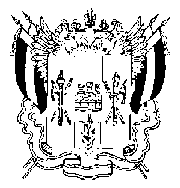 ТЕРРИТОРИАЛЬНАЯ ИЗБИРАТЕЛЬНАЯ КОМИССИЯГ. ТАГАНРОГА (ВОСТОЧНАЯ) РОСТОВСКОЙ ОБЛАСТИПОСТАНОВЛЕНИЕ02 июля 2021 г.								                 № 7-24г. ТаганрогОб изменении в составе участковой избирательной комиссии избирательного участка, участка референдума № 2154В связи с поданным заявлением члена участковой избирательной комиссии избирательного участка, участка референдума № 2154 с правом решающего голоса Толкачевой Раисой Васильевной о сложении своих полномочий (вх. № 01-13/1-37 от 17.06.2021 г.), предложенного в состав участковой избирательной комиссии Региональным отделением Всероссийской политической партии «Российская партия садоводов» в Ростовской области, руководствуясь подпунктом «а» пункта 6 статьи 29 Федерального закона от 12.06.2002 №67-ФЗ «Об основных гарантиях избирательных прав и права на участие в референдуме граждан Российской Федерации», пунктом 10.1 Методических рекомендаций о порядке формирования территориальных избирательных комиссий, избирательных комиссий муниципальных образований, окружных  и участковых избирательных комиссий, утвержденных постановлением Центральной избирательной комиссии от 17.02.2010 г. №192/1337-5, Территориальная избирательная комиссия ПОСТАНОВЛЯЕТ:1. Освободить от обязанностей члена участковой избирательной комиссии с правом решающего голоса избирательного участка, участка референдума № 2154 Толкачеву Раису Васильевну.2.Направить настоящее постановление в участковую избирательную комиссию избирательного участка, участка референдума № 2154.3.Разместить настоящее постановление на сайте Территориальной избирательной комиссии города Таганрога (восточная) Ростовской области в информационно-телекоммуникационной сети «Интернет».4. Контроль за исполнением настоящего постановления возложить на секретаря Территориальной избирательной комиссии г. Таганрога (восточная) Ростовской области Ю.В. Романенко.Председатель комиссии 						В.Г. ЕрасовСекретарь комиссии						Ю.В. Романенко